New !!!!!!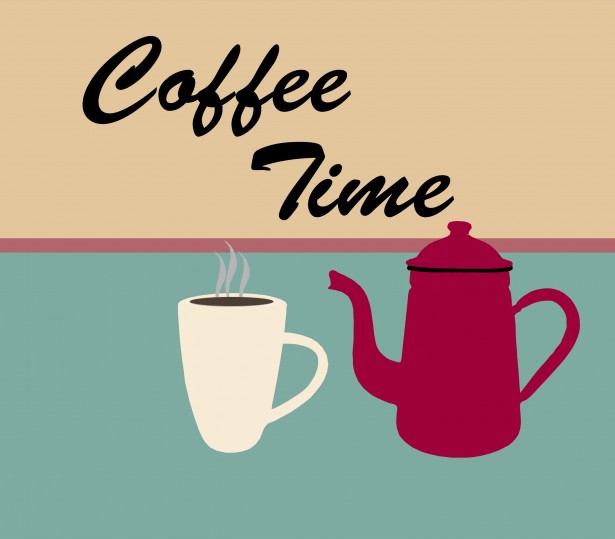 Morning Parents MeetingEveryone welcome!Friday November 15th  at  9amIn the libraryCoffee and treats provided!Come chat !See what’s new around the school,Get caught up on events Bring us your ideas!Would love to see you there! Prince Charles PAC This will happen once a month on the Friday after every PAC meeting.